Southampton Middle School2017-18 Preliminary School Supply List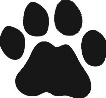 Pencils #2Pens – blue, black, redColored PencilsLoose Leaf Paper 8 ½ x 11Pencil CaseEraserHighlighterRuler – inch and metriGlue StickComposition BookNOTE:  Individual teams/teachers will provide students with additional items needed during the first week of school.  Students will have ample time to obtain the supplies.ALL students at Southampton Middle School will receive a school planner to record homework and other assignments.Students will have access to calculators, compasses and protractors` in their math class.